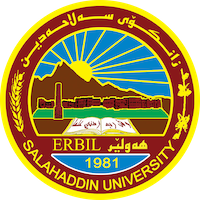 Academic Curriculum Vitae 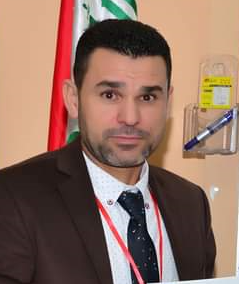 Personal Information:Full Name: Waleed Sulaiman AswadAcademic Title: Assistant ProfessorEmail: waleed.aswad@su.edu.krd Mobile: +964 750 4479241Education:B. Sc. in Geology from Salahaddin University, Erbil, Iraq in 2000 (V. Good grade). M. Sc. in Geological Science from Salahaddin University, Erbil, Iraq in 2006, (Excellent Grade). Ph.D. in Sedimentology from Mosul University, Mosul, Iraq in 2013, with Distinction. Employment:Geology department/ College of Science- Salahaddin University-Erbil December, 2000 – as Assistant geologyGeology department/ College of Science- Salahaddin University-Erbil November, 2006 - as MSc. Assistant LecturerGeology department/ College of Science- Salahaddin University November, 2013-as LecturerGeology department/ College of Science- Salahaddin University December, 2017-as Assistant ProfessorQualifications Lecturer of College of Science, Salahaddin University: November / 2010– July / 2014Ass. Lecturer of Geology and Soil Science, Department of Forestry and horticulture, College of Agriculture, Salahaddin University: 1/11/2011 -13/10/2013.Ass. Lecturer, the Practical Geologic Program, Ministry of Natural Resources, Kurdistan Region, Iraq: 20/5/2010 - 30/6/2010.Demonstrator of General Geology, Department of Geology, Salahaddin University: 29/11/2000 - 25/11/2006.Manager of Geological Field groups, Department of Geology, Salahaddin University: 2006 – 2010, 2020-2022Training the B.Sc. students to work as a Team and with other teamsTraining the B.Sc. students on how to use modern research techniquesDeveloping long-standing relationships among students and lecturersI'm proficient with Microsoft Office suite including Word, Excel, and Power Point. I'm very comfortable using these programs and have a lot of experience doing so. TOEFL and IELTS Sediments, Sedimentary Rocks and Soil projects. Teaching experience:Theoretical Physical geology 2021 until now, BSc. StudentsTheoretical Rock Forming Minerals 2019 until now, BSc. StudentsTheoretical Mining Geology 2020 until now, BSc. StudentsSedimentary Rocks and Minerals 2021-2022m MSc. and PhD studentsResearch and publicationsMineralogy and Geochemistry of Pirispiki Formation –Northern Thrust Zone of Iraq – Kurdistan Region M.Sc. Thesis 2006 Petrology and Provenance of the Lower Triassic Beduh Formation, Northern Thrust Zone, Kurdistan Region, Iraq Internal report 2011Dolomite textures in the Upper Cretaceous carbonate -hosted Pb – Zn deposits, Zakho, Northern Iraq Paper Publ . Arabian Journal of Geoscience 7, 2014 Petrography, facies analysis and mineralization in the Upper Cretaceous Bekhme Formation, Northern Iraq Paper Publ . J. Stratigraphy and Sedimentolog y of Oil -Gas basins 2, 201 5 The Role of Carbonate -Host Rocks on the Genesis of Pb -Zn Deposits, Northern Thrust Zone, Kurdistan Region, Iraq Paper Publ . Journal of Tethys 3, 2015 Sequence -stratigraphic framework of Lower Triassic Beduh Formation, Northern Thrust Zone, Kurdistan, Ira q Paper Publ. Arabian Journal of Geoscience 8, 2015 Biogenic -Sedimentary structures of the Ordivician -Khabour Formation from the Northern Thrust Zone, Kurdistan, Iraq Paper Publ. Arabian Journal of Geoscience 10, 2016Conferences and courses attendedAttended many local, regional and international conferences.1 st Geokurdistan, Sulaimani University, 2011, Sulaimania, Iraq1 st Geological applications, Kirkuk University, 2012, Kirkuk, Iraq9 th International symposium on the cretaceous system, September, 2013, Ankara, Turkey.2 st Geokurdistan, Sulaimani University, 2015, Sulaimania, Iraq.4 th Geokurdistan, Sulaimani University, 2019, Sulaimania, Iraq.Funding and academic awards Golden watch from the Minister of Ministry of Higher Education & Scientific Research, Kurdistan, Iraq, and many awards from Geological syndicate, Kurdistan, Iraq for the M. Sc. Honor Degree, 2006 and Ph.D. Degree, 2013.Professional memberships Organizing and leading the Field Trip & Seminar “Geology of north Iraq”; 17-23 April 2009, and 15 March-4 April 2010, Kurdistan, Iraq.Help to establishing the geological syndicate and geology web site in the internet school.Organizing and leading the Conference of GEOKURDISTAN 2”; 22-24 October 2015, Sulaimania, Kurdistan, Iraq.Professional Social Network Accounts:https://www.researchgate.net/profile/Waleed-Shingalyhttps://www.facebook.com/waleed.sinjaryhttps://www.linkedin.com/feed/?trk=404_pagehttps://scholar.google.com/citations?view_op=list_works&hl=en&user=cmnD6CUAAAAJhttps://orcid.org/my-orcid?orcid=0009-0007-4760-3510